Krajské sdružení hasičů Pardubického kraje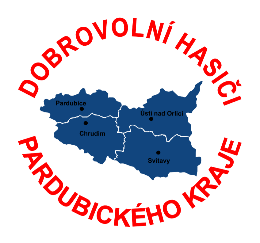 Krajská odborná rada prevence aKrajská odborná rada ochrany obyvatelstva10. 11. 2022                 Zápis Přítomni: Bogapovová, Bc. Kacálek, Bolehovský, Stodola, Říha, Jan Bidmon DiS.,doc. Ing. Vladimír Pejchal, Ph.D., Ing. Vacek,Nepřítomen: Hubáček1. Informace z ÚORP – z jednání z 11.10. 2022:- Hotel Přibyslav – ukončení činnosti současného provozovatele k 31.12.2022,- jednání vedení SH ČSM s HZS ČR,2. Aktualizace dokumentů na stránce www.dh.cz v části prevence – zaslány K. Bogapovovou připomínky.3. Nové otázky na zkoušku odbornosti „Preventista II.“ a „Preventista III.“ – budou použity v roce 2023.4.  Vzdělávací seminář pro preventisty v roce 2023 pro zástupce KORP a ORP – termín a místo bude upřesněno na zasedání 7.2.2023. Náměty na přednášky – zaslány Bc. Fenclové od K. Bogapovové.5. Vedoucí KORP zadala vedoucím jednotlivých rad aktivizovat členy rad a dle uvážení doplnit tyto rady o nové členy.6. Vedoucí KORP zadala vedoucím jednotlivých rad provést doškolení preventistů SDH v jednotlivých okresech – Pardubice i Ústí nad Orlicí budou mít seminář dne 26. 11. 2022. 5. Soutěž „PO očima dětí a mládeže 2023“ – předány členům rady propozice – příště už budou všechny materiály zasílány pouze elektronicky.- 12. 3. 2023 - uzávěrka okresního kola,- do 25. 3. 2022 - komise OSH ČMS vyhodnotí tři nejlepší práce ve všech kategoriích (okresní kolo),- do 23. 4. 2023 – komise KSH Pardubického kraje provede vyhodnocení tři nejlepší práce ve všech kategoriích (krajské kolo) – vyhodnocení bude provedeno dle dohody členů KORP dne 18. 4. 2023 od 16, 00 hodin v Nové Vsi u Litomyšle.- do 7. 5. 2023 - KSH ČMS doručí jednu nejlepší práci z každé kategorie do Kanceláře sdružení, současně oznámí počty zúčastněných soutěžících jak v okresech, tak za celý kraj.   6. Novinky v propozicích: jednotné téma pro kategorii DT 2 – HASIČI A KOMÍNY“ a možnost v kategorii DT2 soutěžení kolektivu.7. Slavnostní krajské vyhodnocení soutěže „PO očima dětí a mládeže 2023“ by mělo být provedeno dne 21. května 2023 v Mladějově.9.  Vedoucí KORP předložila materiál na PVČ – „Příručka nejen pro mladé hasiče“ autorky Daniely Petřekové – rozšířené vydaní z roku 2022 rozdělené na jednotlivé části dle požadavku. Vedoucí KORP zašle tento materiál jednotlivým členům rady. 10. J. Bidmon předložil materiál na PVČ, který zašle v elektronické podobě vedoucí KORP a ta je s dalšími materiály zašle jednotlivým členům rad.11. P. Říha prověří možnost ceny tisku „Příručky nejen pro mladé hasiče“. Příručku mu v elektronické podobě zašle vedoucí KORP.12. Vedoucí KORP se dotazovala jednotlivých členů rad na zkušenosti s využíváním interaktivních materiálů na PVČ, které byly zakoupeny KSH Pardubického kraje.13. J. Bidmon zpracuje prezentaci na PVČ pro občany tak, aby výstižně a zajímavě odpověděla na nejžhavější témata z požární prevence – domácnost, komíny, topidla, ukládání popela atd. do 15. 12. 2022 a zašle vedoucí KORP.14. Vedoucí jednotlivých okresních rad prevence a ochrany obyvatelstva zašlou do 19. 11. 2022 K. Bogapovové a P. Říhovi zprávu od činnosti okresních rad za rok 2022.15.  Informace z ÚOR00 – z jednání z 12. 10. 2022:- Směrnice pro skupiny dobrovolníků - rozpracována, ale bude se upravovat dle nové legislativy,- HZS jako již tradičně připravuje začátkem příštího roku školení pro starosty obcí,- doplnění informací na webu SH ČMS,- HZS začíná postupně naplňovat úkoly ze schválené koncepce ochrany obyvatelstva – v rámci toho se také připravují úpravy pro základní vzdělávání do předmětu „Výchovy ke zdraví“ – by mohl být vřazen blok pod názvem bezpečnost, zde bude prostor jak požární prevenci, tak ochranu obyvatelstva,- členové UOROO mají za úkol pracovat na přípravě nové expozici ochrany obyvatelstva na zámku Přibyslav,- stav spolupráce s HZS na úrovni GŘ, krajů a okresů,- ÚOROO připravuje pro rok 2023 setkání vedoucích OOROO (v případě že nejsou samostatné rady při OSH zřízeny, pro zájemce o problematiku ochrany obyvatelstva a činnost SDOO).16. Informace o spolupráci s Krajským vojenským velitelstvím v Pardubicích – dne 7. 9. 2022 podepsáno starostou KSH Pardubického kraje „Memorandum“.Spolupráce v letošním roce na projektu POKOS – zajištění některých stanovišť a zdravotní služby.17. Konference „Požární ochrany v Ostravě“ – informace od vedoucího KOROO  - prezentace z této konference zašle jednotlivým členům rad. 18. Dále vedoucí KOROO informoval o konferenci „Bezpečná společnost 2022, která se konala 5. a 6. října 2022 ve Vodňanech. Především vyzdvihl preventivní programy ve virtuální realitě pro mládež, které připravuje spolek Centrum pro bezpečný stát. Další informace z této konference jsou na stránkách www. dh. cz v části požární prevence od Bc. Fenclové.19. Informace o proběhlém cvičení pro jednotky předurčené k ochraně obyvatelstva v Dětřichově na okrese Svitavy.20. Informace o nákupu přívěsů k týlové pomoci při mimořádné události pro každý okres v Pardubickém kraji a jejich praktickém využití.21. Vedoucí KOROO informoval o jednání s Armádou ČR s možností využití družstev dobrovolníků. V rámci SH ČSM jsou ustanoveny pouze dvě skupiny dobrovolníků, a to v Březinách u Poličky a v Praze. Jinak Jihomoravský kraj požívá systém „PANEL“, kde je z různých odvětví soustředěno několik skupin dobrovolníků. J. Bidmon podal informace o využívání systému „PANEL“ a jednotek předurčených k ochraně obyvatelstva v Jihomoravském kraji. Byl také představen model výcviku předurčených jednotek pro ochranu obyvatelstva.22. Dále vedoucí KOROO informoval o připraveném návrhu dohody o plánované pomoci na vyžádání ZHS Pardubického kraje a KSH Pardubického kraje se zapojením členů SDOO v našem kraji.23. V okrese Svitavy proběhl další ročník soutěže pro JSDHO Noční hlídka. V letošním roce bylo přidáno více disciplín s tématikou ochrany obyvatelstva a pro případné zájemce o pořádání podobné soutěže pořadatel SDH Březiny připravil presentaci a ,,kuchařku“ ze které je možno čerpat náměty.24. Vedoucí rady přednesl návrh na uspořádání setkání zájemců o práci v krajské SDOO v jarních měsících příštího roku.25. RůznéDiskuse k jednotlivým tématům probíhala v průběhu celého jednání např. jak získat dobrovolníky pro práci, jak získat preventisty v jednotlivých SDH, jak provádět doškolení preventistů SDH, spolupráce v oblasti prevence se Slovenskou republikou. 26. Příprava plánu činnosti na rok 2023 KORP a KOROO.27. Příští setkání dne 2.12. 2022 na okrese Pardubice a další jednání v lednu 2023.Na konec vedoucí KOROO a KORP poděkovali všem účastníkům za podnětné setkání a jednání rady ukončili.Zapsala: Bogapovová Květuše		 ……………………………………………….Ověřil: Říha Pavel 			 	………………………………………………..	Starosta KSH: Bidmon Josef			………………………………………………..